VSTUPNÍ ČÁSTNázev komplexní úlohy/projektuMikrokontrolér ARM - KL46ZKód úlohy18-u-4/AE51Využitelnost komplexní úlohyKategorie dosaženého vzděláníM (EQF úroveň 4)Skupiny oborů18 - Informatické obory26 - Elektrotechnika, telekomunikační a výpočetní technikaVazba na vzdělávací modul(y)Mikroprocesorová technika 32 bitůŠkolaStřední škola informatiky, elektrotechniky a řemesel Rožnov pod Radhoštěm, Školní, Rožnov pod RadhoštěmKlíčové kompetenceDatum vytvoření21. 07. 2019 20:06Délka/časová náročnost - Odborné vzdělávání16Délka/časová náročnost - Všeobecné vzděláváníPoznámka k délce úlohyRočník(y)Řešení úlohyindividuální, skupinovéDoporučený počet žáků30Charakteristika/anotaceÚloha je určena pro získání základních znalostí o mikrokontrolérech řady ARM, zvládnutí základů použití a programování mikrokontroléru  KL46Z a základů tvorby aplikačních programů využívajících vývojové prostředí IAR Embedded Workbench, kostru programu, tvorbu vlastních knihoven a přerušení.JÁDRO ÚLOHYOčekávané výsledky učeníŽákPopíše strukturu kostry projektu.Založí ve vývojovém prostředí IAR projekt s použitím kostry projektu a provede jeho nastavení.Vytvoří dle zadání gpio knihovnu pro obsluhu portů.Sjednocuje vytvořenou knihovnu do projektu.Edituje projekt dle zadání.Provede úpravu projektu a jeho stažení.Ověří fyzicky funkci v režimu Debug nebo Run.Výsledek vyhodnotí a odstraní případné chyby.Seznámí se s funkcí systémového čítače.Dle zadání provede jeho nastavení.S využitím přerušení od systémového čítače vytvoří funkci delay() s přesností dle zadání.Funkci delay() použije v projektu.Specifikace hlavních učebních činností žáků/aktivit projektu vč. doporučeného časového rozvrhuMikroprocesory ARM – historie a současnost – odborný výklad: 1 hodina;mikrokontrolér KL46Z – všeobecné vlastnosti. Struktura mikrokontroléru KL46Z, práce s dokumentací, podpora výrobce - odborný výklad: 3 hodiny;mikrokontrolér KL46Z – porty – odborný výklad: 1 hodina;mikrokontrolér KL46Z – přerušení – odborný výklad: 1 hodina;mikrokontrolér KL46Z – programování - odborný výklad: 2 hodiny;projekt Tvorba knihovny GPIO. Samostatná práce dle pracovního listu: 4 hodiny;projekt Funkce delay() s použitím systémového čítače. Samostatná práce dle pracovního listu: 4 hodiny.Metodická doporučeníPři teoretickém výkladu žáci synchronně s vyučujícím pracují s vývojovým prostředím a dokumentací.Praktické úlohy zadávat v pořadí s logickou návazností (Tvorba knihovny GPIO, Funkce delay() s použitím systémového čítače).U všech úloh důsledně vyžadovat vypracování protokolu.Způsob realizaceKomplexní úloha bude vyučována ve specializované počítačové učebně.PomůckyVybavení počítačové učebny:Počítač učitele, dataprojektor, plátno;individuální počítače pro každého žáka.Všechny počítače musí mít nainstalován vhodný program - např. IAR Embedded Workbench 7.30 nebo vyšší. Každé pracoviště musí být vybaveno kity FRDM-KL46Z.Úloha může být v případě potřeby modifikována i na jiný typ mikrokontroléru řady Kinetis.VÝSTUPNÍ ČÁSTPopis a kvantifikace všech plánovaných výstupůŽáci mají splnit dvě úlohy, v nichž vytvoří programy pro mikrokontrolér KL46Z:Tvorba knihovny GPIO;funkce delay() s použitím systémového čítače.Všechny úlohy žáci realizují na vhodném kitu (např. FRDM-KL46Z). U obou úloh řeší žáci zadání vytvořením projektu pomocí kostry projektu.Ke každé úloze vypracují protokol (jako docx soubor) v následujícím tvaru, který se hodnotí samostatně:Titulní list;zadání;postup (podrobně popíší svůj postup);závěr (hodnocení).Vložení programu není považováno za řešení. V závěru musí být uveden výsledný stav.Kritéria hodnoceníHodnocení každé úlohy se skládá ze dvou částí.Hodnocení každé úlohy je bráno se stejnou váhou. Výslednou známku určí vyučující v případě, že jsou obě úlohy splněna dle kvality a funkčnosti individuálně pro každého žáka. Přihlíží se na případné nedostatky v řešení nebo postupu práce.Funkčnost úlohy je hodnocena pouze Splnil - Nesplnil. Úkol je splněn, pokud program splňující zadání a ověřený na kitu funguje. Jinak je úkol nesplněn. To platí i v případě, kdy je správné funkcionality dosaženo jiným, od zadání se odlišujícím způsobem. Toto dílčí hodnocení má 80% váhu z celkového hodnocení.Protokol je hodnocen jednak po formální stránce, kdy za chybějící část (titulní list, zadání, závěr) je snížena známka o půl stupně, jednak po stránce správnosti. Za každý chybějící podstatný krok v popisu postupu nebo závažnou chybu v chronologii popisu se snižuje známka o jeden stupeň. Pokud protokol zcela chybí, je tato část hodnocena jako nesplněná. Toto dílčí hodnocení má 20% váhu z celkového hodnocení úlohy.Doporučená literaturaKL46 Sub-Family Reference - https://www.nxp.com/docs/en/reference-manual/KL46P121M48SF4RM.pdfPoznámkyObsahové upřesněníOV RVP - Odborné vzdělávání ve vztahu k RVPPřílohyPrezentace_Mikrokontroler-KL46Z-preruseni.pptxPrezentace_Mikrokontroler-KL46Z-porty.pptxDokumentace_Nastaveni-KL46Z.docxProtokol_Funkce-delay-s-pouzitim-systemoveho-citace.docxProtokol_Tvorba-knihovny-GPIO-vzor.docxPracovni-list_Funkce-delay-s-pouzitim-systemoveho-cit.docxPracovni-list_Tvorba-knihovny-GPIO.docxPrezentace_Mikrokontroler-KL46Z-programovani.pptxPrezentace_Mikrokontroler-KL46Z-vseobecne.pptxPrezentace_Mikrokoprocesory-ARM.pptxKostra_KL46Z.zipMateriál vznikl v rámci projektu Modernizace odborného vzdělávání (MOV), který byl spolufinancován z Evropských strukturálních a investičních fondů a jehož realizaci zajišťoval Národní pedagogický institut České republiky. Autorem materiálu a všech jeho částí, není-li uvedeno jinak, je Jiří Král. Creative Commons CC BY SA 4.0 – Uveďte původ – Zachovejte licenci 4.0 Mezinárodní.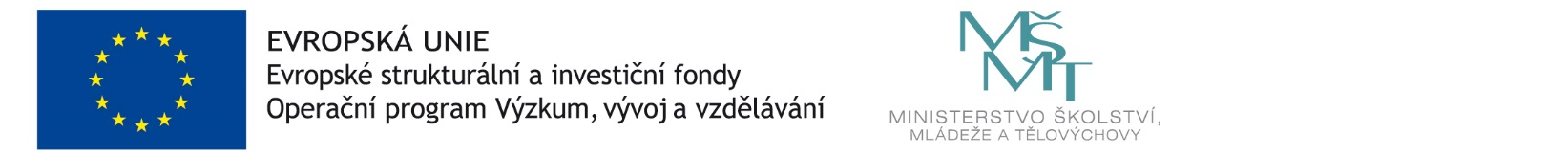 